INDICAÇÃO Nº 3775/2018Sugere ao Poder Executivo Municipal, que realize de maneira urgente, limpeza e retirada de entulhos em área pública na Avenida da Amizade no Parque Planalto.Excelentíssimo Senhor Prefeito Municipal, Nos termos do Art. 108 do Regimento Interno desta Casa de Leis, dirigimos a Vossa Excelência para sugerir que, por intermédio do Setor competente realize de maneira urgente, limpeza e retirada de entulhos em área pública na Avenida da Amizade, defronte aos números 3320 e 3335 no Parque Planalto.Justificativa:Este ponto da Avenida da Amizade, ao lado da Creche Maria Augusta Bilia, tem acúmulo de entulho registrado nos últimos meses, a situação é diversa da desejada pelos munícipes, pois, o mato toma conta das calçadas, principalmente no sentido centro-bairro, e desta forma, obriga os cidadãos a trafegaram pelo meio da rua (literalmente) por não ter condições de caminharem pela calçada da maneira em que se encontra, com mato alto, lixo e entulho, que já não cabe na área e atinge a calçada. Desta forma, visando garantir a segurança dos moradores e pedestres, venho de maneira respeitosa, requerer que o Senhor Prefeito Municipal, atenda a este pedido como forma de respeito e garantia à dignidade dos cidadãos.Palácio 15 de Junho - Plenário Dr. Tancredo Neves, 13 de julho de 2018.Antonio Carlos RibeiroCarlão Motorista-vereador-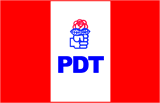 